NSW GovernmentDisaster RecoveryContact:informationsecurity@finance.nsw.gov.auStrategic Policy BranchServices and Digital Innovation DivisionDepartment of Finance, Services and Innovation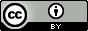 Table of contentsAppendix A - Implementing an DR programAppendix B – Policy ExamplesAppendix C –Test Plan ExampleAppendix D – ResourcesAppendix E – GlossaryDocument controlApproval:These Guidelines will be reviewed in July 2017.They may be reviewed earlier in response to post-implementation feedback or as necessary.IntroductionPurpose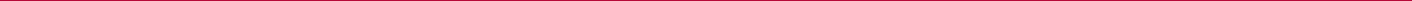 Under the NSW Government Digital Information Security Policy (DISP) (refer to Circular OFS-2015-05) agencies must implement business processes and continuity controls to counteract interruptions to business activities. It is essential that critical business processes are protected from the effects of major failures of digital information systems and services or disasters.Disaster recovery focuses on the information or technology systems that support business functions. It is a subset of business continuity, which involves planning to keep all aspects of a business functioning in the midst of disruptive events. From a digital government perspective, controls and protections can be broadly grouped under the term Disaster Recovery (DR). In these Guidelines, disaster recovery is defined as:The process, policies and procedures related to preparing for recovery or continuation of technology infrastructure, systems and applications which are vital to an organisation after a disaster or outage.The purpose of the NSW Government Disaster Recovery Guidelines (the Guidelines) is to assist agencies to implement the NSW Government Digital Information Security Policy by developing their own disaster recovery plan and the capabilities to restore and recover their critical digital information systems if they are disrupted.Scope and structure of the GuidelinesThese Guidelines include:policyrecovery strategy and solution designrecovery plansplan testing and verificationprogram update, review and maintenancetraining and awareness.The Guidelines are structured around the continuous improvement cycle: plan, go, check and act.Page 1Figure 1: Disaster recovery Plan-Do-Check-Act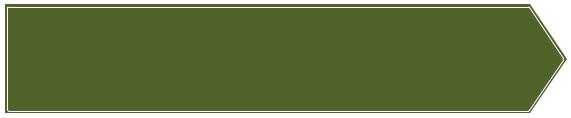 PLAN establish policy, objectives, targets, identifyprocesses & procedures to manage risk & improve ICT readiness to support business continuity following disruption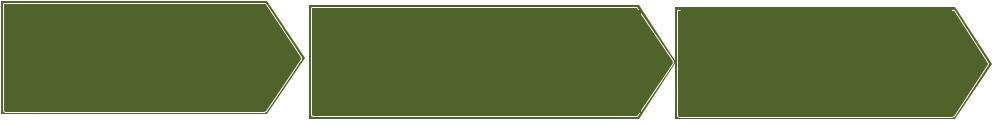 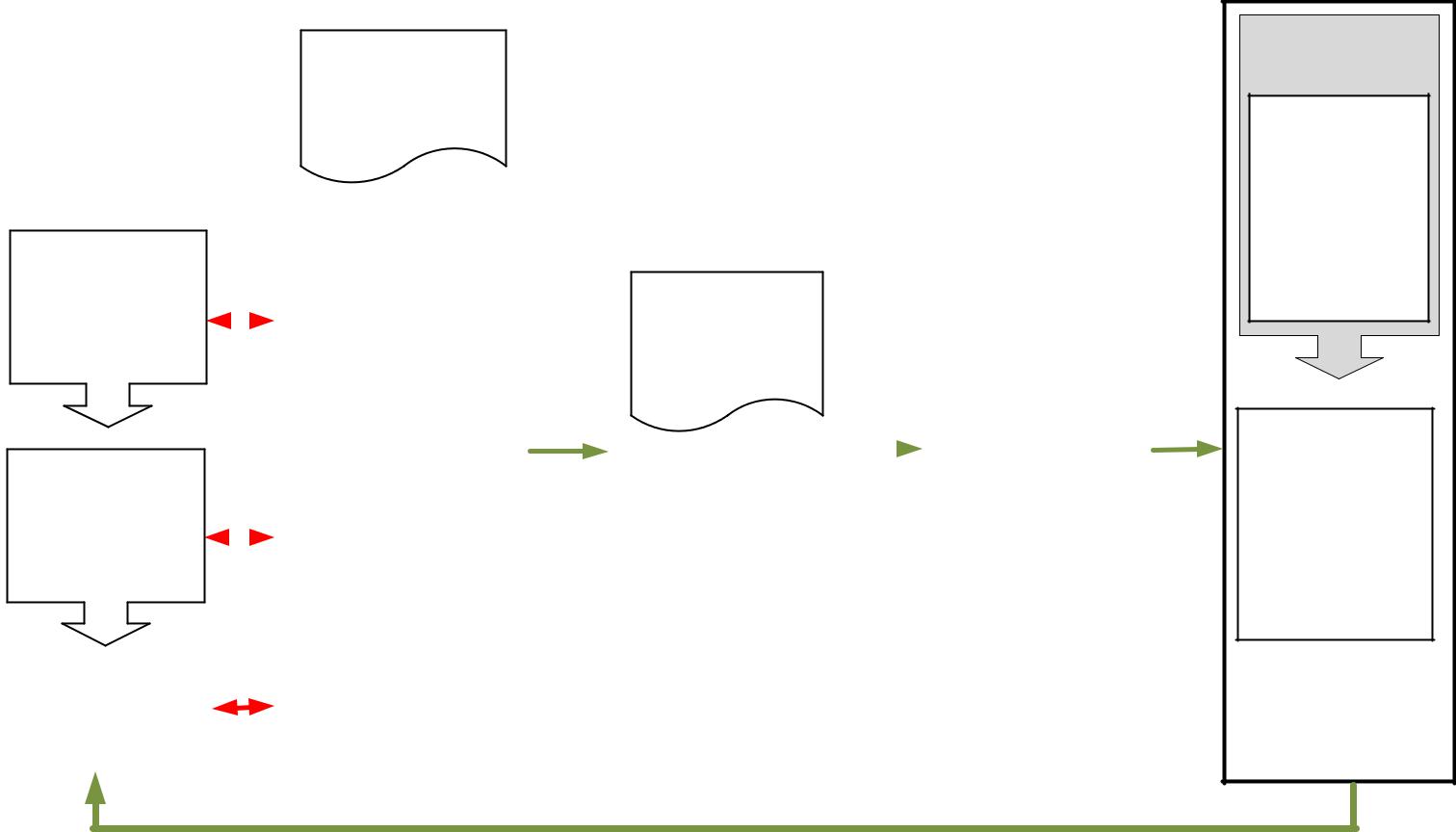 ManagementreviewDR RiskManagementissues managementcontrol / treat non conformitiesact on reviews / reports / audit recommendationsContinual improvementImplement review of program / activities / define ttimeline, triggers and maintenance driversElementsThe elements of DR under the ISO27031 Information technology –security techniques – Guidelines for ICT readiness for business continuity - Stages in ICT Readiness for Business Continuity (IRBC) are:ICT DR policy (overall governance)ICT DR strategy and solution design (operational governance)ICT DR solution implementation – DR strategy, DR capabilityICT DR training and awarenessICT DR plan and proceduresICT DR testingICT DR program monitoring, review, evaluation and reportingICT DR program risk management - control, treatment of non-conformitiesICT DR program continual improvement.These elements may either relate to, integrate, connect with and/or depend on other management, organisational and business functions and structure.Page 2The success of implementing and managing DR capability will be increased by:grouping DR components under a program of ongoing activities or functions, which will result in improved monitoring, review and evaluation of both the program and individual activities. The DR program must be documented, progress tracked and staff given clear guidance about their DR tasks. For detailed information on developing an implementation program see Appendix A - Implementing an DR program.identifying the Executive Sponsor whose role is to promote the importance of DR at the senior management level and influence strategic alignment of the DR program with the organisation’s vision and goals.establishing, for example the DR with a dedicated role, accountable for the coordination and overall management of the DR program across the organisation (this may be the DR manager).Page 3Developing a DR PolicyThis section outlines the policy requirements based on the continuous improvement cycle that will assist agencies with different business needs and degrees of operational complexity to develop DR capability for their environment.DR PolicyThe DR policy sets out the DR scope, capabilities and principles, providing governance for the agency’s DR operational effectiveness.Policy should be considered in the context of:other agency policies and strategic objectives, such as its business continuity policy, information security policy, and other ICT and non-ICT policies and strategies; andthe size, nature, and complexity of their business and operating environment.This policy should be written, approved, published and communicated in accordance with agency policy protocols. It is to be reviewed at planned intervals and updated in accordance with agency needs.The policy should clearly state:Recovery strategy and solution designThis section outlines the requirements of the recovery strategy and solution design. The strategy ensures DR solutions and plans are technically aligned with the organisation’s policies and objectives.Creation of DR solutions and plans for single systems or an entire agency are ongoing activities. Organisational change at a high level (structure, responsibility, strategy) and low level (personnel, location, evolution of systems and technology) will require that the DR solution and plan are updated together. All changes, along with the updated solutions and plans, create the need to continually test systems and train staff, to evaluate and review the DR program and processes, which may involve third party service providers.Key components of disaster recovery strategy and solution designDR strategy documents the process by which an agency’s ICT infrastructure is restored following an unplanned outage.The DR strategy should:ensure the disaster solution is aligned with other organisation strategy, policies and requirements. For example, those related to business continuity, cloud strategy, procurement strategy, innovation strategy, mobility, ICT service continuity and information securitycater for the recovery requirements of simple or complex ICT systems, applications, data and infrastructurecategorise each ICT service (systems, applications, data and infrastructure) into recovery categories/tiersdefine disaster recovery service level requirements for establishment of service level agreementsprovide a direction to define recovery category/tiering and testing requirementscreate an opportunity strategy to optimise technical architecture(s) for disaster recovery.Agencies should consider the following essential criteria during the development of their DR strategy:Understand the critical business processes and their reliance on critical ICT services including ICT Infrastructure, business applications and data. The business will usually provide this information by conducting a business impact assessment (BIA).Classify the business applications and ICT services into categories based on the BIA, recovery priorities, and dependencies. Sometime the classification can be in tiers for easier management.Consider technology and operational issues such as third party dependencies, system dependencies, risks, resilience technology, recovery and testing.The disaster recovery solution design provides options so that agencies can categorise their needs based on BIA requirements and choose the recovery tiers to use. Another important consideration during the DR strategy and solution design is to consider the whole DR process from an event perspective where the BIA requirements depict the event timeline requirements.The following diagram shows the relationship between the Maximum Acceptable Outage (MAO), the Recovery Time Objective (RTO) and the Recovery Point Objective (RPO).Page 5Figure 2: Relationship between MAO, RTO and RPO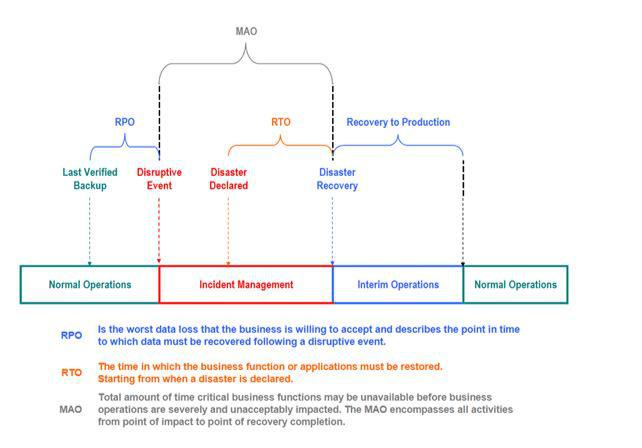 The disaster recovery strategy and solution design sets the scope and the recovery time frames and priorities, including the considerations of site details, required investments and limitations for business consideration.3.1.1	Disaster recovery tieringA DR tier model can be used to:clearly define the priority and sequence in the recovery of systems and servicesprovide service availability and DR requirements in defining service level agreementsupport business continuity management to determine the frequency of testing based on risks at each tier.Once developed, the recovery tier model optimises the agency’s ICT systems/application architecture for disaster recovery.The recovery sequence moves from Tier 1 through to Tier 5.Table 1 Recovery tier model.3.1.2	Alignment of service requirementsThe classification of applications and/or ICT services by tier will establish the necessary recovery sequence for each service. The following table gives an example of this alignment. Numbers in the table below should be determined by agencies through their BIA exercise.Table 2: Example of alignment to tiering model3.1.3	Common design considerationsWhen designing a DR solution, agencies should take into account:The requirements arising from its business impact assessment. This should include RTO/RPO of business application systems, the outage impact (criticality) of ICT services to the business.System hardware including both server and storage hardware.System software.Network infrastructure including all LAN and WAN routers, switches, network security devices, connectivity including pipes, bandwidth and inter-site connectivity.Common services such as DNS, DHCP, active directory, access control, remote access, file & print, phone, etc.Time constraints (fall-back, service level agreement commitments, RTOs and RPOs).Page 7Inter-system dependencies such as data synchronisation between different applications; inter-system functional dependencies such as internet connectivity depends on DNS.Site dependencies - data centre distances and their functional relationships (e.g. active/active versus active/passive or manual configuration, distance & time for tape backup retrieval, etc.).Data corruption issues.During the detail design phase, the following areas should also be considered for procedure development:Types of services ICT offered to the business.Existing service level agreements or business arrangements.Physical and environmental considerations such as:o	Facility ownership, parties involved in controlling the facilities, systems, and servicesServices and recovery sequence required from each site including physical access and equipment required for recovery such as tapes, etc. This is especially important when dealing with critical infrastructure which might be remote and hard to access.Data backup, replication, restoration and system configurations methods.Level of recovery capability expected by the agency/business (full or partial data centre recovery).Handling of network failover, IP address space, CNAME records, DNS settings and other related issues.Service management (resource, configuration, change, capacity, availability, security, etc.).Application interfaces including data synchronisation issues, recovery points of different systems supporting a related business process or service.Information security such as access control, authentication and authorisation, encryption, logging, etc.Lessons learnt from DR testing and incident events.3.1.4	Minimum design considerationsAs a minimum, an agency should assess and document its current disaster recovery solution. This capability should be communicated to the business systems owner.For any new or updated systems, it is recommended that ICT staff establish a risk process based on BIA inputs and implement a capability that suits the agency’s need.The DR design process should achieve these objectives:a formalised methodology to design and implement DR solutions for new and updated systemscommunicate and review with the business to ensure the DR solution meets their needshave an agreed allocation of resources (including budget) to operate, monitor, review, maintain and improve overall disaster recovery capabilities.The key components below are common to most of the solution designs:critical applications with levels of recovery objectives (RTO/RPO) definedrecovery strategy and recommendationsPage 8recovery resource (including capability) requirementsdefinition of service levelsthird party dependenciescurrent production environmentproposed recovery strategy and solution optionsissues and concerns, lessons learnt.3.1.5	Completing the solution designThe solution design process will enable you to create a recovery solution that aligns to the organisational strategy, policies and requirements. The solution, once implemented, would become a business recovery service. In most cases, the business recovery services initially implemented may not be fully capable and may not be mature enough to fully protect in the event of multiple disasters. Also, for each disaster, the actual damage, strategy and tactical efforts required to rebuild the damaged services back to normal are unknown at the solution design stage.Hence, to complete the solution design, incorporate a strategy for return to normal (business-as-usual) operation. You can consider the solution to be complete when the end result will be:full capability and capacity as before the disasterfull DR capability as before the disaster.There will be some period where the system operates in an interim operational state, during which capability, capacity and protection against failure may be reduced. The solution design should clearly identify this interim state, and set a time for full return to normal operation. These stages are shown in Figure 2 as “Recovery to DR site” and “Restoration to Production site”.Page 9Recovery PlansThis section highlights the essential elements and key considerations of a disaster recovery plan.The strategy for creating and managing disaster recovery plans will vary according to the size of an agency’s ICT operations. A very small agency with one or two key systems may be able to produce a single holistic plan that encompasses complete recovery of those systems in the event of a disaster. However, as the number of systems and their interdependency increases, it becomes necessary to apply more complex structures to the planning. This may result, for example, in a hierarchy of documents rather than a single comprehensive document.The advice provided here is for guidance only. Each agency should develop recovery plans relevant to its own environment. The most important question to ask of any disaster recovery plan is “Does it work?”That is, does the plan deliver what it set out to achieve in terms of data centre recovery, infrastructure recovery, application recovery, service recovery, and so on?Organising recovery plansAgencies should aim to develop self-contained recovery plans without unnecessary reference to other disaster recovery, service recovery or application recovery plans. This is reasonable for small numbers of systems and simple services, and it makes it easier for agencies to procure services and move to different service providers. For more complex system and services, incorporating all elements of recovery into a single plan document becomes more difficult. In this case it can help to create a hierarchical structure of plans.Figure 3: Basic plan hierarchy.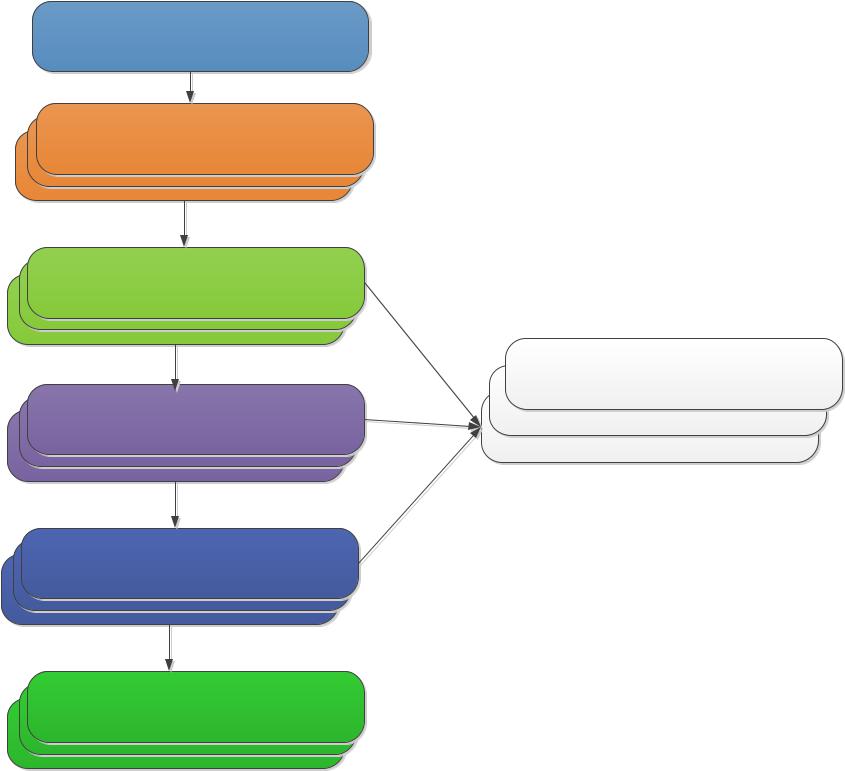 Whole of ICT DR PlanBusiness Service RecoveryWhole ofPlansICTDR PlanWhole of ICT DR PlanApplication Recovery PlansWhole of ICT DR PlanWhole of ICT DR PlanTechnical Recovery Plans/ProceduresCore Services Recovery PlansWhole of ICT DR PlanWhole of ICT DR PlanInfrastructure Recovery PlansWhole of ICT DR PlanWhole of ICT DR PlanData Centre FacilitiesWholRecoveryofICT DRPlansPlanWhole of ICT DR PlanEach element of the hierarchy references the element immediately below rather than explicitly reproducing its contents. This can be a “one to many” relationship or vice versa. Instead of filling a document with all of the information to recover 25 business servers, the Whole of Disaster Recovery Plan will say “refer to these 25 different Business Service Recovery Plans,” and so on.When the level of application recovery plan is reached, it and the elements below will each refer to associated technical recovery plans. The recovery plans in the hierarchy are meant to be used by a person coordinating disaster recovery activities. They would usually follow the structure set out inPage 10section 4.2 Anatomy of a disaster recovery plan. On the other hand, a technical recovery plan is intended for technical and functional support teams to use. It will spell out in detail the systematic actions to be taken to recover an ICT service or system.Agencies may have multiple business services that feed into each other. To make maintenance of the plans easier and less time consuming, do not:repeat information at different places in a documentrepeat information at different levels of the hierarchy (for example, don’t repeat the site details from a facilities recovery plan in all of the application recovery plans)refer upwards in the hierarchy, only down (for example, do not refer from an application recovery plan up to a service recovery plan).Anatomy of a disaster recovery planAn effective DR plan should consider both the restoring and reconstitution of ICT services. Below is a high level outline of sections that should be considered in a DR plan. Adoption of a standard template for DR plans can assist ICT staff to reliably execute DR procedures or conduct DR testing of ICT services.The suggested sections are:Technical recovery plansA technical recovery plan or procedure provides a systematic recovery protocol that can be executed by any suitably qualified person. It should not rely upon any organisational or environmental knowledge, but rather should either be explicit about the exact parameters of a particular task or should refer to another document in the DR plan hierarchy that provides the necessary information (for example, how to change DNS entries).Technical recovery plans or procedures are not intended to cover the same elements as DR plans. They don’t usually refer to the business. An example of an implemented technical recovery plan may have the procedures shown in the following diagram.Page 12Figure 4: DR plan stages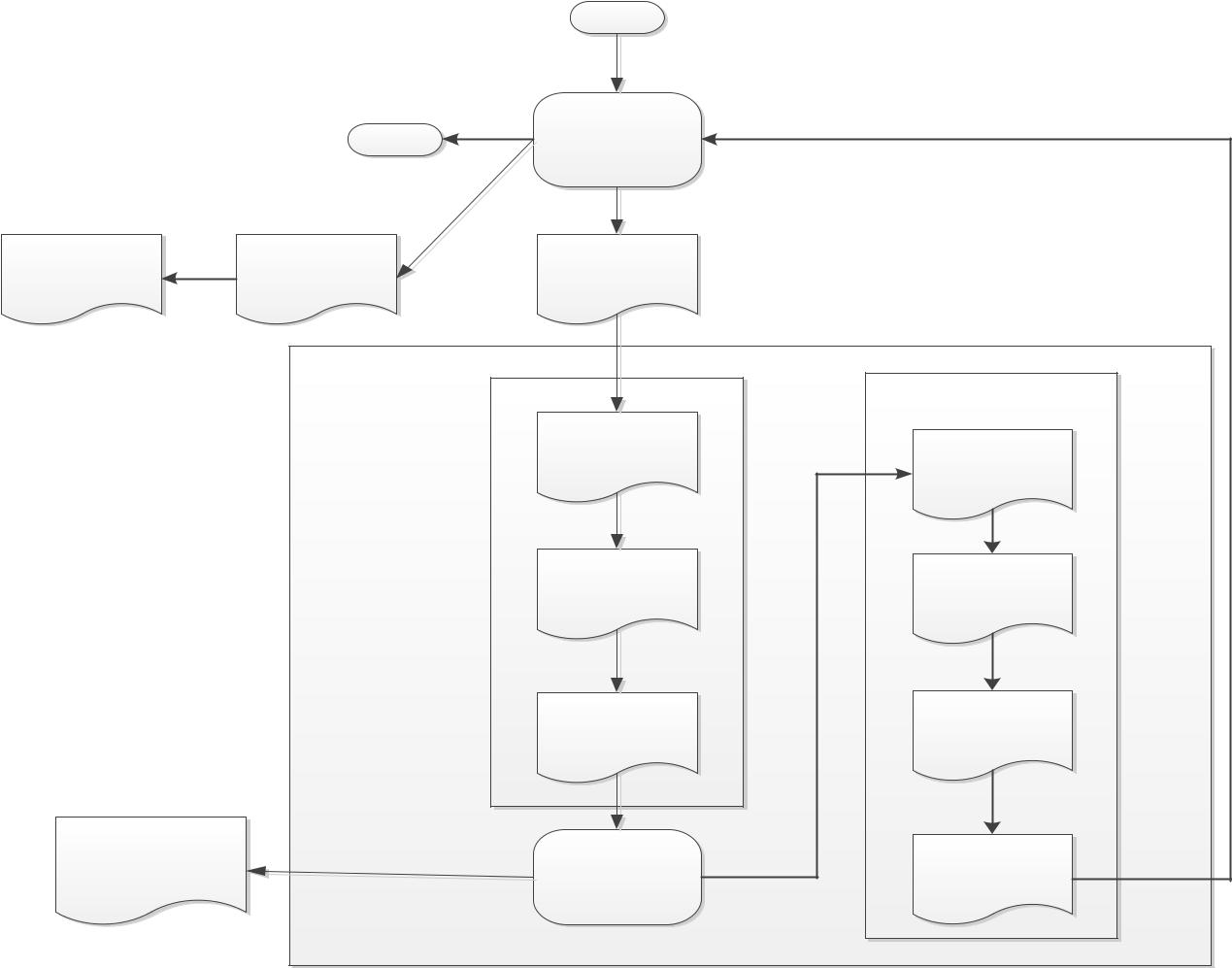 Page 13Plan testing, exercising and verificationThis section provides high level guidance on testing, exercising and verification of the DR plan. Testing and verification is a major component of the DR framework and reference should be made to the DISP which recommends a minimum requirement to be included within the DR policy. Please refer to section 3 for details on Policy and Framework.Testing of the DR plan verifies the agency’s DR strategies against expected criteria that are measurable. These criteria are developed in the DR design process and give the business a degree of confidence that it can meet its recovery time objectives. Conduct of exercises should practise personnel in the performance of their allocated responsibilities. Both testing and exercising areimportant elements in the maintenance of an agency’s business continuity, disaster recovery capability and awareness.Each agency will have a different approach to testing and exercising its DR capabilities and arrangements. The chosen testing methods employed and exercise frequency should be balanced against costs and time to reflect the agency’s risk profile. For example, sometimes, it is important to test the detailed DR capabilities at the functional and components level to ensure the DR or fail-over technology works according to expectation. These technologies include redundancy, resilience, auto-recovery, auto-restoration, virtualized environment, etc.Progressive test and exercise programThe ISO27031 standard suggests an organisation should test and exercise all of its ICT service recovery plan as appropriate to its size, complexity and scope. These exercises should not only focus on the recovery of services but also examine the resilience of the ICT framework, system monitoring and alarm management. Below is a diagram to consider when developing the testing strategy.Figure 5: A progressive test and exercise program, ISO27031:2011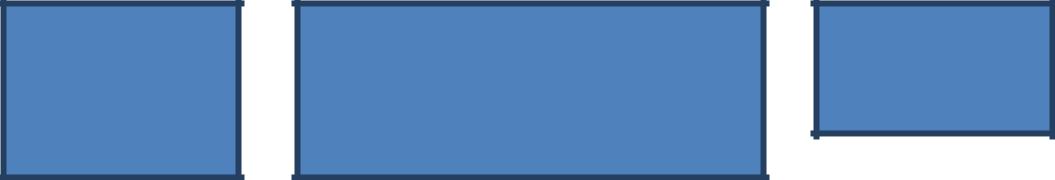 Desktop processRecovery simulationreview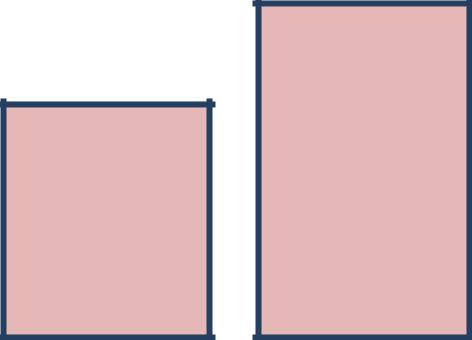 Integrated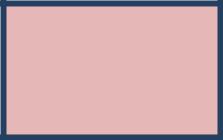 ComponentFamiliarisation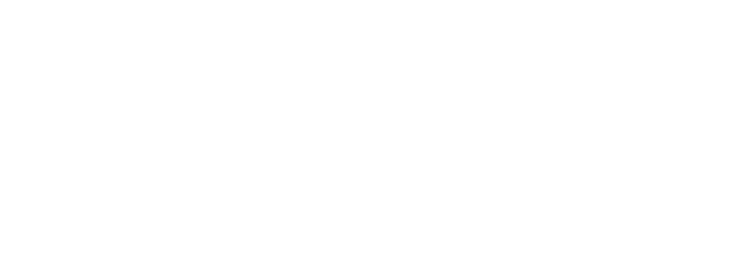 Operational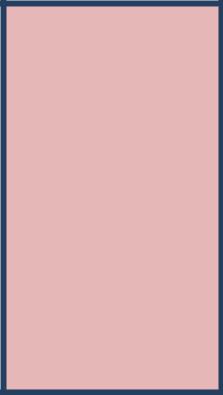 ICT ServicesResiliency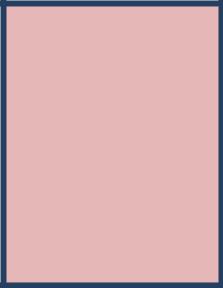 ICT component and end-to-end services switching between primary and secondaryPage 14Testing the disaster recovery planPlanning for a test to validate the DR plan is paramount. Testing represents opportunities to:identify deficiencies in an agency’s disaster recovery processes so they can be correctedtrain staff in the agency’s DR response and improve their technical capabilities through practical rehearsalverify that the DR environment will perform as expected (within published recovery times and acceptable outage limits)update plans to ensure they accurately reflect the agency’s current situation.Figure 3 in section 3 also represent the end to end disaster recovery operational sequences.See Appendix C –Test Plan Example.5.2.1	Test planningPlanning for a test comprises:agreeing on scope and objectives that validate the detail in the DR plandefining scenarios with clearly defined entry and exit criteria, including test acceptance criteriaIdentifying test participants, including any business test usersidentifying risks associated with the test and arriving at risk mitigation strategies and actions, noting any residual risksidentifying key stakeholders and establishing a briefing process including frequencies during the testdocumenting the plan for the test. The test plan should not duplicate processes and procedures in the DR plansocialising the test plan with the business and key stakeholders and having it endorsed accordingly.5.2.2	Test roles and responsibilitiesIt is important to assign someone the role of a disaster recovery manager or coordinator to facilitate and plan the test. The role should also be responsible for:engaging all stakeholders and test participantstracking the risks associated with the testmonitoring and tracking the test schedulebriefing during the testconducting post-test reviewswriting the test report and obtaining business and/or stakeholder endorsement/approvallogging of all issues encountered as part of the testensuring the ICT disaster recovery plan is updated as appropriateassigning responsibilities for each follow-up test action.Page 15Testing of outsourced ICTUnder the DISP each agency remains accountable for DR testing when their ICT is outsourced or procured “as a service”. Under such arrangements, it is essential that the agency confirms the service provider’s DR capability and compares it to the requirements of the business. Ideally, the agency should stipulate the DR requirement in the service contract. Under an outsourced arrangement a service provider should develop a DR policy, strategy and solution, and undertake testing. The agency should also consider periodically observing the testing processes as part of the service level monitoring and audit processes.The agency should include the following DR requirements in the third party provider service contract agreement, with performance measurement defined:the required service/system recovery time objectives (RTO) and recovery point objectives (RPO)documented DR plans, review and testing frequencies of each of the plansprovision of DR test reports and details of corrective measuresassurance from the providers that they have a business continuity and disaster recovery program and are able to provide assurance that these are maintained and exercised annually.Types of testingThe DR Plan can be tested in the following ways:to restore service in a real incident. Agencies should take advantage of and record (under issues management) the lessons learnt and/or remedial issues identified that would apply to the DR steps/actions taken.Agencies should consider a combination of testing approaches to test the response in terms of difficulty and complexity. For example, begin with hypothetical testing and progress to testing the DR plan in conjunction with the agency business continuity plan, or conduct surprise DR test scenarios.Test frequencyThe DR policy usually sets out the frequency of testing. Testing has cost and resource implications as it diverts resources and staff from daily activities. Agencies may develop a hierarchy of DR plans each of which will have different test frequencies. For instance, DR plans for mission critical applications may be tested quarterly or twice yearly while less critical system plans will be tested annually.The following should be considered by an agency when planning tests:Develop a calendar for DR testing. This calendar should be developed jointly with the business and published.Make new projects or programs aware of the testing calendar before they begin their scheduling activities, as DR testing may make production unavailable.Postpone a scheduled test only as a last resort rather than a norm.Advise the business of the risk of not conducting a test in favour of other competing priorities so they can review and accept the advice.In scheduling full production DR tests, consider grouping testing systems according to their user base to minimise disruption to the business. This is not always practical or desirable as the demand on the staff executing and testing the DR plan may prolong the total outage.Government agencies often face constraints on their working hours and overtime budgets. If this is a factor, consider scheduling DR tests for some systems during core business hours. This is usually only acceptable for services that are invisible to the general public (such as a staff portal). Proceed carefully in such cases - unexpected faults or problems that cause a prolonged outage may cause unnecessary negative perceptions among the user community.Test reports and issue managementEach agency should develop test report templates to standardise test reporting and align with relevant DR plans.Each DR scenario test should generate a report to address:objectivesscenarioassumptions and prerequisitesresources, including people, process and technologyfindings and observations, including:success, failure, self-recovered and unrecovered errorsrisksaccuracyunplanned actionsPage 17unpredicted eventsobservation, including positive outcomes that would benefit future testing, etc.summary of issues and risks that should be addressed in order to prevent them from re-occurringcompleted test logs or checklist.The objective of issue management in testing is to document issues or findings, remediation plans, and exception plans that result.In order to support issue management in DR, DR testing needs to document issues, deficiencies, and lessons learned or gaps found through testing DR plans, performing assessments, and controlled testing. These items should be correlated to other like items already documented, analysed and resolved through an issue management process.It is very important to have an issue management system to track the remediation of issues identified in DR testing to closure. Once an issue has been resolved, it needs to be successfully retested before it can be decided whether the solution is a permanent or temporary fix. Delays can then be escalated to management for action. These items should be captured, correlated to other similar items already documented, and resolved through an issue management process.Page 18Program maintenance and continual improvementThis section focuses on how to maintain the DR framework as a program, ensuring that the agency’s DR capability is maintained and continually improving its effectiveness. DR program maintenance is comprised of monitoring, reviewing and evaluating; reporting; auditing; control/treatment of non-conformities; and continual improvement.DR program continual improvement collates inputs from monitoring, reviewing, evaluating; reporting; auditing; control/ treatment of non-conformity; DR risk management and changes and maintenance drivers to evaluate the overall program performance and identify improvements.The DR program also ensures that DR policy, strategies, solutions and plans are up-to-date, viable and applicable. Testing, reviewing and validating are key components of the maintenance phase that will reassure management about the DR program and DR plan and highlight any risks associated with DR program that need to be escalated and treated.DR program maintenance should incorporate a risk register, a remediation plan and cater for any changes in the program as well as the ICT environment.Monitoring, reviewing and evaluatingWhile implementing this framework component, the following requirements should be observed:capture any threats or risks during any DR activities and enter them in the risk registermeasure performance targets especially when DR function is outsourced. For example, common measurements such as RTO/RPO are already incorporated during the strategy, design phase and subsequently integrated into the DR plans. These could also be part of the SLA agreements with the service providermonitor the performance targets setconnect to ICT incident and problem management to monitor the impact on DR scenarios, plans and processes.ReportingReporting is a key component of the DR framework implementation and underpins the success and continual improvement of the overall DR function.During the implementation, the following reports should be considered and introduced:DR testing and verification (section 5, DR testing report)DR audit report or any internal or external audit reports that have assessed aspects of DR or DR functionsoverall DR program review report.AuditingAuditing the program ensures that the DR plans are accurate, up-to-date and fit for purpose. An ongoing DR audit program should be implemented.The following should be considered:develop an audit plan which outlines the scope of auditing, audit responsibility, frequency, method and audit criteriaPage 19appoint qualified staff to undertake ITSC auditsensure that audit deficiencies and remediation actions are assigned, prioritised and monitored for completionensure that audit plans address both internal and external audit requirementsensure that internal audits are conducted on completion of major IT projects and implementation of large-scale IT changesensure that results of all audits are recorded and reported.DR risk managementThese guidelines propose a simple method based on a risk register approach. Agencies should develop a risk assessment methodology with, for example, proper risk rating, risk acceptance criteria, that aligns with their own risk management framework in order to make it meaningful and practical.The DR risk register enables an agency to capture the identified risks, evaluate them and determine the action required to mitigate them. These risks include those that could result in the failure of the disaster recovery process.The DR risk register records:risks or threats identified during DR program planning and implementation (similar to project risks)risks or threats identified during DR testing and verificationissues (eventuated risks) identified during actual disaster recovery events or testsnon-conformities (control or process failure) identified during audits, reviews, operations, etccontinual improvement actions items identified during monitoring, evaluation, reviews, etc.The DR risk register should have the following elements:identified risk (a brief description) and possibly a reference identifierdetailed descriptions of identified risks including source of risk, events, location, or refer to other documentsvulnerability (usually this is the root cause of an issue) and threats (usually this is the issue)likelihood of recurrencedegree of impact on the success of DR executionremediation control (solution to address the root cause of an issue or fixes of an issue)assignment of responsibility for remediation controlcontrol action implementation statuscontrol effectiveness measurements.Control and treatment of non-conformityDR controls are broadly interpreted as action items to address issues and to mitigate risks. These actions also include treatment of non-conformities identified during audits and control effectiveness assessments.A control can be a one-off action, temporarily put in place, or a permanent solution that requires monitoring to ensure it remains functional and effectively addresses the identified risks or issues.Page 20If controls are not effective and fail to be functional, they need to be rectified by adding control/s or replacing the existing control.Control remediationThe purpose of control remediation is to improve the effectiveness of the controls. Solutions should be defined to address the issues identified during an audit and control effectiveness assessment.A consolidated remediation plan comprised of findings from multiple remediation projects is recommended, as it helps to identify larger issues and supports informed management decision making.Program changes and maintenance driversThe three primary drivers for undertaking maintenance of the DR program and DR plan are:Testing and validating capabilityo	Conducting capability exerciseso	Conducting desktop exerciseActivation of the disaster recovery plan.Changes impacting the programChanges in or to:Location of normal place of businesso	Business critical serviceso	Business functions / processeso	Recovery siteo	Architecture / platformo	ICT systems or servicesThird party service providers.Changes impacting the planChanges in or to:Escalation strategyo Communication strategy o Team membershipo Roles and responsibilities o Internal/external contacts o Recovery optionso Recovery procedures o DR testing calendar.Page 21Program maintenance activitiesThe following check list focuses on the key elements that underpin the DR program and plan, and that need to be considered as part of DR program maintenance:Ensuring the documented DR plan is current.Aligning DR objectives and strategy with business priorities.Ensuring that identified DR plan prerequisites are reviewed and actioned.Conducting a walkthrough for personnel requiring training.Validating the recovery procedures and options.Validating issues register activities have been actioned.Ensuring personnel understand their roles and responsibilities.Verifying alternate site technology.Verifying hardware platform requirements.Submitting DR status and recoverability reports.Checking version control is up to date and complete.DR program continual improvementDR program review inputs would include actions arising from:DR testing and verificationmonitoring, review and evaluationauditsreportingcontrolsremediationmaintenance drivers or triggers.Outcomes of the DR program review would be the inputs to DR program continual improvement action items. The DR program review should comprise the following components:overall DR objectivesDR incidents and recovery eventsDR testing resultsevaluation of current DR risks identified, mitigation status and control effectiveness assessmentnon-conformities identified during audits, tests and recovery eventsinitiation, endorsement, approval of continual improvement action itemsproposed changes to the policy, objectives, action items, etc.A program review report should be produced to give management a snapshot of the DR program performance and recommendations. The aim of this report is to propose and seek management endorsement for the changes and/or improvements required as stated above.Page 22Training and awarenessDuring the development of DR plans, it is essential that staff, contractors and consultants are familiar with the functions implemented and that they are confident and competent in operating them. The effectiveness of the DR program will be greatly enhanced if everyone is aware of and understands the DR plan content, knows what is happening, knows what their roles and responsibilities are, and if everyone is working towards the same objective.DR training and awareness program, agencies:develop an appropriate DR training program to ensure staff, contractors and consultants with DR responsibilities have the required knowledge and capability to perform that role:determine who the training is targeting and materials required for the targeted audiencedetermine how training will be delivered to your audience (employee inductions, Intranet or online training system)decide whether the training is to be mandatory or optional for relevant groups of staff.undertake annual training and awareness and ensure that it is overseen by the relevant agency DR representative:determine the level of training and awareness for targeted audienceschedule training and awareness into the annual DR test exercise calendargive management an annual status update on awareness across the agency.ensure that awareness activities include making staff aware of the business priority and impact of their roles, conducting workshops with staff, and recognising the positive contribution of staff where warranted:involve business owners, business operational staff and ICT staff in combined scenario testing, desktop walkthroughs and live exercises to increase knowledge and understanding.Page 23Appendix A - Implementing an DR programStrategise and plan:draft a charter to gain agreement on the vision for the DR Program. Agencies may require a draft business case showing how it aligns with the agency goalsconfirm scope for the DR, establish resources and budgetintegrate with other dependent programs or business areas i.e. strategic and or operational IT; BCM program; information security management and or risk and auditdefine the program performance indicators (KPIs) and reporting processes.Develop program governance:establish an optimal process for making decisions and assigning decision rights across the agency, including ICT, in respect of DR. For instance:identify the executive sponsor whose role will be to promote the program at the most senior levels and influence the strategic vision or objective.assign a dedicated program manager (for smaller agencies this may be a part-time role). This person would be the primary point of contact for DR matters and is accountable for the growth of the program.identify and engage stakeholders and consider how the program will communicate with these stakeholders: :For larger more ICT complex agencies, for instance, it may be appropriate to establish an DR Committee or the matter may be a regular agenda item in the agency CIO Meetings or BCM Committee or Executive meeting.agree on authority and flow for decision-makingimplement and set up feedback mechanisms.Drive change management:communicate and socialise ideas via multiple channelsget buy-in from stakeholders at all levelsimplement agency process changes in a controlled mannerassess progress and drive stakeholder commitment to change.Execute -implement:develop an implementation plan for the DR activities to be under taken by whom with timeframesmonitor and implement the necessary changesupdate and drive new elements of the initiative in response to changing agency requirements.Measure and improve:measure how DR has affected agency outcomes. Has it met its KPIs?seek feedback from stakeholdersdrive improvements through process changes and upgrades.Appendix B – DR Policy ExamplesDetailed Policy Examplesecurity risks that could be exploited and lead to a business disruption are addressed in the DR program.BCM office: The BCM office is responsible for planning, building, running and governing the implementation of <Agency>'s BCM program. The office is responsible for ensuring that appropriate preparedness, response and recovery policies, standards, risk mitigation controls, procedures, plans, and solutions exist and are applied throughout the agency. This office is responsible for determining the methods used to implement and enforce BCM policies, for measuring and reporting on the level of compliance to such policies, and for advising the enterprise on preparedness, response and recovery-related issues on a day-to-day basis. The BCM office ensures, in particular, that BCM awareness is increased, and that all risk mitigation controls, plans and solutions are exercised on a regular basis. The office is responsible for reporting the status and effectiveness of the BCM program to <agency>'s executive management team and board of directors. The BCM office is also the enterprise's primary representative in interactions with external emergency management authorities and forums.DR program implementation office / team <or Office of the CIO> in collaboration with executive management and the < DR / BCM steering committee>, determines the formation and reporting relationships of the DR office/ team. This includes appointing and managing individuals with appropriate skill sets to staff the DR office / team, as well as requesting the appointment of DR representatives in all business units to be part of the agencies DR implementation team. All business unit DR representatives will be empowered by their respective management teams to fully represent them in the development and exercising of all components of <Agency>'s DR program.< May be that the BCM Office also reports and monitors the DR Program as well as BCM Program >HR: Responsible for developing and coordinating all workforce recovery activities.Legal and compliance: Responsible for developing and coordinating all legal and regulatory issues related to the continuity of operations, as well as managing the legal consequences of a business disruption.Health/safety/medical: Responsible for developing and coordinating all health, safety, and medical strategies and activities resulting from a business disruption. This includes coordination with external entities, such as first responders, medical services and so forth.Facilities management: Responsible for developing and coordinating all facility management strategies and activities resulting from a business disruption. This function works closely with the HR and health/safety/medical functions.Physical security: Responsible for developing and coordinating all security strategies and activities resulting from a business disruption.General staff: All staff of <Agency> are expected to recognize the importance of DR, to be familiar with the policy requirements, and to support the implementation of DR processes and procedures at the time of a business disruption. This awareness can be built through an employee awareness program given to new employees, temporary workers and reinforced on an annual basis.Employee job descriptions, performance agreements, and contractor and partner statements of work will document the nature and extent of key recovery roles and responsibilities in order to create the incentive and recognition for coordinating and maintaining DR program.Business Continuity Institute (BCI) — The BCI Good Practice Guidelines (international)Federal Emergency Management Agency (FEMA) — National Incident Management System (NIMS)/Incident Command System (ICS)HB 221:2004 Business Continuity Management (Australia)HB 292-2006 A Practitioners Guide to Business Continuity Management (Australia)ISO 22301 — Societal security — Business continuity management systems — RequirementsITIL v.3 (international) — "IT Service Continuity Management" is part of the "Service Design" book in ITIL v.3Revision HistoryNext Review Date:ICT disaster recovery strategy and management: Classifying ICT systems recovery tiersThis document illustrates as an example by using the tiering model as the disaster recovery strategy for planning and developing DR plans and conducting DR tests. Once the DR strategy is developed with all the parameters filled, as in an example table below, DR Management in turn scopes the required disaster recovery investment, provides a platform to validate recovery priorities and clarifies terminology thus accelerating business unit buy in.DR strategy includes formalisation of recovery strategy using tiering scheme/model and formalisation of recovery levels for all ICT system and services. The ICT tiers should be classified according to the importance of the ICT system and services to the agency, to the importance being driven by the time critical or otherwise essential services for which ICT is a critical enabler. Agencies may choose to associate the lower tiers with lower outage tolerance or vice versa. Virtualization and storage technology can also be used to bundle different tiers together for DR Recovery and DR testing.Recovery tiering would identify and document recovery targets (RTO and RPO); it would extend the work of the BIA into an action oriented disaster recovery strategy. Establishing tiering will help manage business service level expectations. Although agencies often want to believe all of their systems are mission critical, they need to understand the cost trade off of faster recovery times versus minimised data loss. The goal of DR Strategy and Management is to communicate the trade-offs and help agencies to find the proper balance.Any DR strategy and management should be developed to reflect the needs of the agency. Consider the following while using the tiering model:aligning DR tiers or levels to business priorities (critical business functions supported by ICT are derived from the agencies BIA)classifying business critical applications and services into logical recovery tierstiering or levels would indicate frequency of testing and exercising; % of applications per tier or level; % of DR Management (DRM) budgetsystem redundancy, high available clusters, virtualisation replication and SRM, fail-over technology capability.EXAMPLEAppendix C –Test Plan Example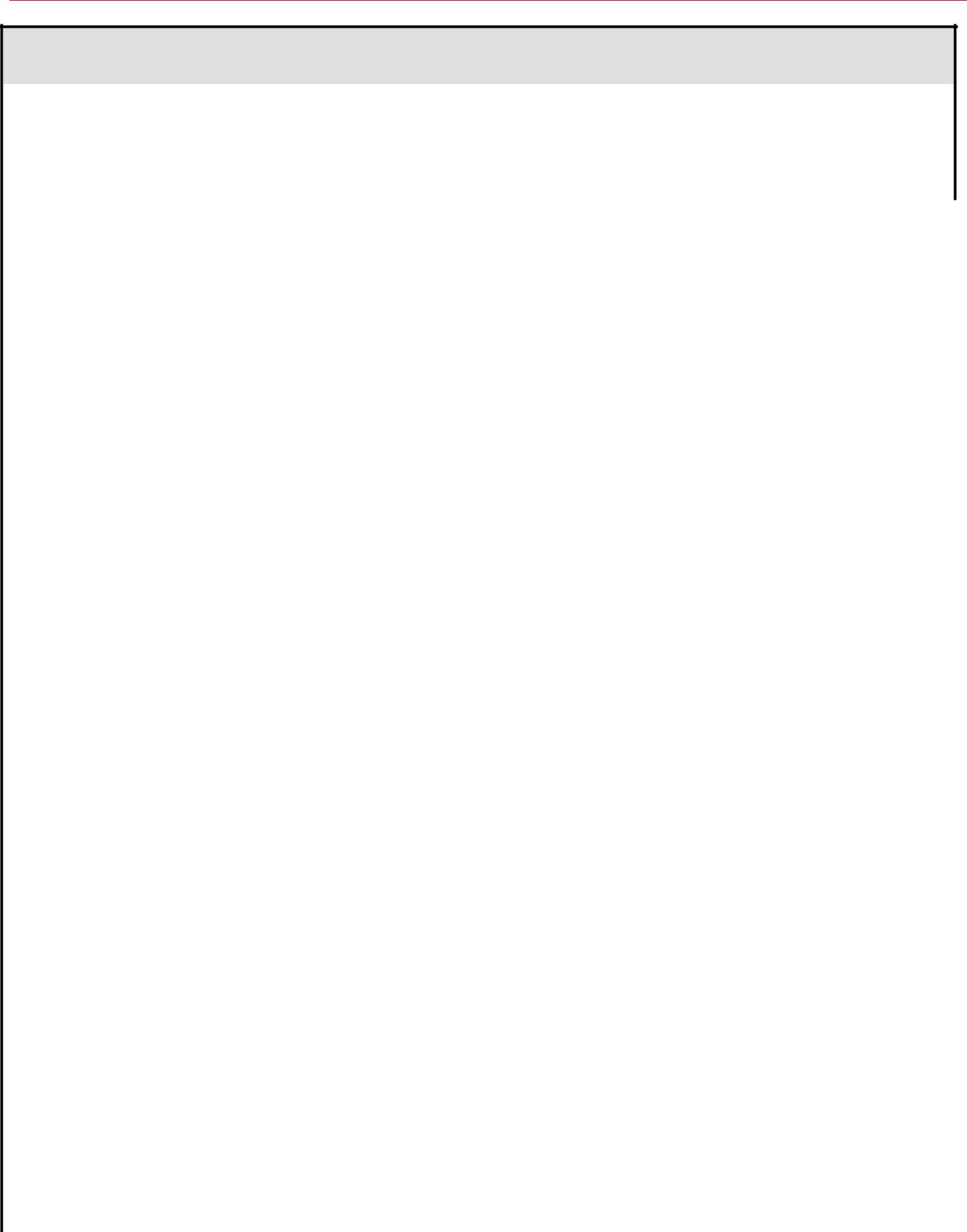 DRP TEST DESCRIPTIONPlanned log of eventsTEST EXERCISE: RESTORE COMPONENT ID SYSTEM TO DR SITE & TEST APPLICATIONFUNCTIONALITYAppendix D – ResourcesThe following table provides a list of other resources which support Disaster Recovery development.Appendix E – GlossaryThe following glossary provides definitions for terms that are not otherwise explained in the guidelines.Service Level Agreement (SLA) A formal agreement between a service provider (whether internal or external) and their client (whether internal or external), which covers the nature, quality, availability, scope and response of the service provider. The SLA should cover day-to-day situations and disaster situations, as the need for the service may vary in a disaster.1.Introduction12.Developing a DR Policy43.Recovery strategy and solution design54.Recovery Plans105.Plan testing, exercising and verification146.Program maintenance and continual improvement197.Training and awareness23Name & PositionName & PositionDateInformation Security SteeringInformation Security SteeringGroupICT Leadership GroupICT Leadership GroupVersionStatusDateDatePrepared byCommentsComments0.1Initial draftNov 2014Nov 2014DR/BCM WG0.2Initial draftDec 2014Dec 2014DR/BCM WG0.3Jan 2015Jan 2015OFS0.4Commented draftJune 2015June 2015OFSRef changeRef change0.5Revised draftNov 2015Nov 2015DFSI1.0Review:Review:DO implement & operateCHECK assess / measure performanceACT to correct & preventthe policy, controls, processesagainst policy, objectives & practicalissues based on results of& proceduresexperience & report results formanagement review to achievemanagement reviewcontinual improvementICT DR SolutionICT DR SolutionON-GOINGICT DR SolutionICT DR SolutionICT DR PolicyICT DR PolicyImplementationImplementationMonitor, reviewMonitor, reviewICT DR PolicyICT DR PolicyImplementation ofImplementation ofImplementation ofImplementation ofMonitor, reviewMonitor, reviewrecovery:recovery:recovery:recovery:evaluate:evaluate:strategystrategyMonitoring,Monitoring,capabilitycapabilitydetection & analysisdetection & analysisoptionsoptionsof threatsof threatsprocessesprocessesBusiness impactBusiness impactBusiness impactBusiness impactBusiness impactReporting:Business impactBusiness impactBusiness impactBusiness impactBusiness impactReporting:Business impactBusiness impactBusiness impactBusiness impactBusiness impactReporting:analysis =analysis =analysis =analysis =analysis =measuring againstmeasuring againstPlansperformance targets;performance targets;ICT businessICT businessICT businessICT DR StrategyPlansprogram outcomesprogram outcomesICT businessICT businessICT businessICT DR StrategyICT response andICT response andprogram outcomesprogram outcomesICT businessICT businessICT businessICT DR StrategyICT response andICT response andcontinuitycontinuitycontinuitycontinuitycontinuityFormulation andICT response andICT response andcontinuitycontinuitycontinuitycontinuitycontinuityFormulation anddisaster recovery plan/sdisaster recovery plan/srequirementsrequirementsrequirementsrequirementsrequirementsSolution Designdisaster recovery plan/sdisaster recovery plan/srequirementsrequirementsrequirementsrequirementsrequirementsSolution Designand proceduresANNUAL REVIEWANNUAL REVIEWConsider:Consider:Consider:Consider:ICT DR TestingICT DR TestingresilienceICT DR TestingICT DR Testingenhancement needsImplementTest CalendarICT Service ProviderICT Service ProviderICT Service ProviderICT Service ProviderICT Service Providerskill & knowledgeImplementTest planICT Service ProviderICT Service ProviderICT Service ProviderICT Service ProviderICT Service Providerfacilitiesawareness,Run testDisaster RecoveryDisaster RecoveryDisaster RecoveryDisaster RecoveryDisaster Recoveryfacilitiesawareness,Run testDisaster RecoveryDisaster RecoveryDisaster RecoveryDisaster RecoveryDisaster Recoverytechnologycompetency andcompetency andReport testand Businessand Businesstechnologycompetency andcompetency andReport testand Businessand Businessdatatraining programtraining programresultsContinuity capabilitiesContinuity capabilitiesContinuity capabilitiesContinuity capabilitiesContinuity capabilitiesdatatraining programtraining programresultsContinuity capabilitiesContinuity capabilitiesContinuity capabilitiesContinuity capabilitiesContinuity capabilitiessuppliersICT readinessICT readinessperformance criteriaDocument controlDocument controlAuditsversion controlInternalavailability,ExternalUnderstand critical ICTaccessibilityservices and continuityreadiness requirementsDR strategy and objectivesIncluding answers to:Including answers to:What is our DR strategy?What is our DR strategy?Why is DR important to the agency?Why is DR important to the agency?What will it help achieve?What will it help achieve?Scope of DRThis should range from DR governance management includingThis should range from DR governance management includingoutsourcing, to the operational management requirements andoutsourcing, to the operational management requirements andidentification of individual applications that require DR capability.identification of individual applications that require DR capability.Key dependencies on otherIncluding information security, business continuity, riskIncluding information security, business continuity, riskagency and NSW governmentmanagement, asset management, service delivery, information andmanagement, asset management, service delivery, information andpoliciesrecords management, change management.records management, change management.Key DR documentationIncluding policy document, DR plan structure and possible referencesIncluding policy document, DR plan structure and possible referenceshierarchyto other agency documentation mandatory testing criteria (methodto other agency documentation mandatory testing criteria (methodof testing and frequency)of testing and frequency)Training and awareness of DRSupports the ongoing improvement and maturity of the DR programSupports the ongoing improvement and maturity of the DR programand its targeted audience.and its targeted audience.The training and awareness process will:The training and awareness process will:  determine appropriate level of training  determine appropriate level of trainingdetermine targeted audience  develop a training calendar  develop a training calendar  report awareness across the agency.  report awareness across the agency.AuditingAudits may be either internal or external, but must be independentAudits may be either internal or external, but must be independentand undertaken according to an agreed Audit schedule andand undertaken according to an agreed Audit schedule andmethodologies.methodologies.Key personnel and delegationsPeople who have the authority, responsibility and accountability forPeople who have the authority, responsibility and accountability forthe agency’s DR. For instance, what roles are responsible for:the agency’s DR. For instance, what roles are responsible for:•the policy and plans•developing and maintaining the policy and plans•ongoing testing and verification•developing and delivering training and awareness•ongoing management and improvement of DRprocesses.Page 4Recovery TiersDescriptionTier 1Foundation services that must be recovered before any other systems,service and functions can be recovered. These include networking,connectivity, directory and domain name servicesTier 2Mission critical services that generally impact revenue or key organisationalobjectivesTier 3Critical services being internal operations or customer relationship focusedwhere data collection is affected or transaction processing is delayedTier 4Important internal services that can be recovered by manual operations.These may slow operations but will not stop critical activitiesPage 6Tier 5Non-critical services that are generally for test and development or non-timecritical applicationTierCriticalityServicesImpact/MeasureRTORPOData/DR(hrs)(hrs)Protection1FoundationalDomain NameCritical coreReplicationServices (DNS)infrastructure forDirectory Servicesnetworking and(AD)connectivityIP Allocation (DHCP)2MissionExternal:Critical services0-10-1DatabaseCriticalCustomer facingimpacted RevenuelogsRevenue streamsstopsreplicationMultiple agencies areimpacted3CriticalInternal: EmailData collection1-41-4ContinuousCustomeraffectedreplicationrelationshipTransaction processingsnapshotsDelayed4ImportantInternal:Can be failed to4-482-24DailyFinancial systemsmanual operationsreplicationMay slow operationsbackupsWill not stop criticalactivities5Non CriticalInternal:Automated systems48+24+PeriodicTest systemsExperimental systemsreplicationDevelopmentMarketing systemsbackupsystemsSections to be consideredCommentsIntroductionScopeWhat is this plan meant to achieve (data centre recovery,infrastructure recovery, application recovery, service recovery, etc.)?ApplicabilityUnder what circumstances can this plan be used?InclusionsWhat is specifically dealt with?ExclusionsWhat is not covered (for example, simultaneous recovery of bothprimary and backup sites; recovery of ancillary systems)?AssumptionsFor example, it is an assumption that the backup/standbyinfrastructure will be available and in good working order at the time ofa disaster?Associated documentsIt is probably better to avoid referring to international standards orother external documents here as these just add to the documentmaintenance burden without adding much value. Such standards couldinstead be referenced in an overarching DR strategydocument. Examples of associated documents would be the recoveryplans for essential ICT services on which your service depends, such asthe plan for recovery of the underlying networkGlossary of terminology,It is very useful to expand and explain in-house terminology orabbreviations and acronymsabbreviations for uncommon technologies. Avoid defining orexpanding on industry standard terminology or abbreviationsSystem profileWhat is it? What is it for (from the business point of view)?, What doesit comprise?, How is it constructed? How is it protected?Scenarios and responsesSpecific examples of failure scenarios and brief commentary on howthe DR plan should be used to address themHigh-level DR solutionHigh-available solution or restored from tape (or other backup media),DR distributed across active sites or active passive sites etc.Recovery strategyHigh level description of the recovery strategy. It is recommended thatthe metrics - RTO, RPO, etc. are referenced hereRecovery process mapIt is worthwhile to include a flowchart showing the steps required tohave a disaster declared and execute recovery. Explain the roles thathave authority to declare and manage a disaster and disaster recoveryoperation. Ensure that back-up personnel for these roles are includedand make it clear that the responsibilities are role-based and,Page 11therefore, would be assumed by anyone acting or relieving in thosetherefore, would be assumed by anyone acting or relieving in thoseroles. Provide information about escalation pathsroles. Provide information about escalation pathsCommunication planPlan for incident response and escalationPlan for incident response and escalationRecovery teamWho do you need to recover the service?Who do you need to recover the service?Recovery gaps/risks/issuesIdentify any known gaps in the recovery plan. This in particular is aIdentify any known gaps in the recovery plan. This in particular is aliving section of the document that should be updated to reflectliving section of the document that should be updated to reflectdefects encountered during testing. For example, it might be knowndefects encountered during testing. For example, it might be knownthat firewalls are always an issue and that the process for firewall rulethat firewalls are always an issue and that the process for firewall rulechanges is particularly difficult and onerous, which poses a threat tochanges is particularly difficult and onerous, which poses a threat tothe RTOReturn to normal operationHow does the service return from its DR state to business-as-usualHow does the service return from its DR state to business-as-usualoperation? This includes the return to having a full production and DRoperation? This includes the return to having a full production and DRcapabilitycapabilitySupplementary informationReferences to:References to:contact detailssite detailscritical supplier detailssoftware licences  how to source key password information (location only).  how to source key password information (location only).StartEndDetermine DREndScenarioScenarioDR Policy,ICT DR PlanDR ScenarioStrategyICT DR PlanPlanStrategyPlanRecovery to ProductionRecover to DR siteRestore to ProductionRecover to DR siteSiteSiteInfrastructureInfrastructureRecoveryInfrastructureProcedureRestorationProcedureApplicationDataRecoveryDataRecoveryRestorationProcedureRestorationProcedureProcedureProcedureDR UATApplicationDR UATRestorationProcedureRestorationProcedureProcedureProcedureApplicationSystem OperationsDetermine DRDR UATManualDetermine DRProcedureManualScenarioProcedureScenarioDesktop walkIndividualIntegrated end-through ofapplication orIntegrated end-through ofapplication orto-end serviceinvocation andinfrastructureto-end serviceinvocation andinfrastructurerecovery testsrecovery processcomponentrecovery testsrecovery processcomponentType of testingDescriptionsHypothetical testing  Scenario-based desktop walkthrough simulated test toconfirm and validate the processes and proceduresdocumented in DR plans are relevant and practicallyapplicable.  DR plans for DR (non-production) systems event simulation.It is a scenario-based exercise from “system outages ordowntime scenarios” up to walkthrough of the execution of“the technical recovery or restoration procedures” of theoverall and individual DR plan on the DR systems.Simulation testing  Component disaster recovery testingUnit or component testing of the ICT disaster recoverysolution. These may include testing:a.  Back up and restoration procedures of a single systemb.  Network switching from one site to anotherc.  Restoring one infrastructure environment. e.g.mainframe LPARS.  Multiple systems DR testingThis involves testing of clusters, including multiple systemsand services which have dependencies and increases thecomplexity of the tests. Repeat this test with backup teamresources to ensure the plans and procedures arevalidated.  Full DR testingThis is listed for completeness but carries significant risk, costand impact for agency resourcesReal incident/Near misses  DR plans for single systems or hardware may have been usedPage 16Effective Date<Insert policy issue date>Version1.0Issuer<Executive Sponsor>Owner< Office of the Chief Information Officer>Executive Statement<Agency> is committed to providing its stakeholders with an enterprise wide DRStrategy<or program>, including policies, standards, risk mitigation controls, proceduresand action plans. An DR Strategy <program>is a key component of <our corporategovernance initiative or ICT strategy or continual improvement or risk managementcommitment – specify >.The DR program is designed to ensure that a risk management approach is in placeenabling <Agency> to have the appropriate ICT resiliency including ICT disaster recoveryplanning so that the long term viability and continued service delivery to the agency ismaintained at predefined levels in the event of ICT interruptions.This document establishes the DR program policy for <Agency>, which is endorsed by<Agency>'s executive management team.DefinitionsDR is the practice of planning, building, running and governing activities to ensure that<Agency>:  identifies and mitigates operational risks that can lead to ICT disruptions beforethey occur  prepares for and responds to disruptive events (natural or man-made, accidentalor intentional) in a manner that demonstrates command and control of the ICTevent response  recovers and restores ICT systems, that support mission-critical agency operations,within pre-defined timeframes and with acceptable data loss following adisruption.DR relates to other management process as these will facilitate the delivery of a holisticDR program  Business Continuity Management informs DR by identifying and prioritising the ICTsystems that support the most time sensitive – critical services for which alternateworkarounds are not practical  risk management informs DR by identifying unacceptable ICT related risk,establishing cost effective controls, DR Plans being one such control. Riskmanagement defines the agency risk appetite  ICT service continuity informs DR by establishing the agency ICT incident, change,release, problem management protocols which would continue to apply during anDR response  information security management informs DR by defining the levels of securityapplicable to ICT systems including DR infrastructure and during recovery events  asset / supplier management informs DR and vis a vis the timely supply of ICTassets during a disruption will be negotiated prior to the disruption; appropriatemaintenance and SLA agreements will accommodate the agencies needs duringactivation of its DR Plan. Where DR services are purchased this policy must befollowed.Disruptive events may be short term disruptions to service continuity where there is aDisruptive events may be short term disruptions to service continuity where there is arequirement to activate a single system DR plan or it may be a wider disruptionrequirement to activate a single system DR plan or it may be a wider disruptionthreatening business continuity where <agency > will activate its Business Continuity Planthreatening business continuity where <agency > will activate its Business Continuity Plan(BCP). In this latter scenario the agency wide DR Plan including any DR system plans will be(BCP). In this latter scenario the agency wide DR Plan including any DR system plans will beguided by the priorities of the BCP.guided by the priorities of the BCP.Guiding Regulations<Insert a list of industry, contractual and national regulations and other guiding<Insert a list of industry, contractual and national regulations and other guidingdirectives requiring a DR program for your agency. Examples include:>directives requiring a DR program for your agency. Examples include:>  ISO 27031: Information technology – Security techniques: guidelines for ICTreadiness for business continuity  TPP15-03 Internal audit and risk management policy for the NSW public sector  agency risk management policy  agency business continuity policy.Scope<Insert a clear, concise description of the business entities, workforce components,<Insert a clear, concise description of the business entities, workforce components,locations, facilities, business processes, assets, business partners and joint ventureslocations, facilities, business processes, assets, business partners and joint venturescovered by this policy. Exclusions to this policy should also be stated here. Examplescovered by this policy. Exclusions to this policy should also be stated here. Examplesinclude:>include:>This policy applies toThis policy applies toall full-time and part-time employees, contractors and consultants doing businesson behalf of the agency who must comply with the policyall business units and divisions, regardless of their location, who must considerhow the DR policy factors into their operations and service delivery commitmentsall legal entities, suppliers and vendors working on or supplying the agency withICT who must be familiar with this policy especially in relation to ICT recovery anddata loss recovery timeframes.DR ObjectivesThe objective of DR is to ultimately enhance the agencies resiliency in regards to its ICT soThe objective of DR is to ultimately enhance the agencies resiliency in regards to its ICT sothat it can effectively minimise, respond to and recovery from ICT threats. ICT resiliency in-that it can effectively minimise, respond to and recovery from ICT threats. ICT resiliency in-turn supports the agency’s overall business resiliency and business continuityturn supports the agency’s overall business resiliency and business continuityeffectiveness.effectiveness.ICT has a critical role in the business’ ability to deliver its services to the wider publicICT has a critical role in the business’ ability to deliver its services to the wider publicsector. The objectives of DR are to:sector. The objectives of DR are to:minimise the impact on the agency operations of ICT related disruptions by havingin place effective responses including ICT incident management and ICT disasterrecovery planssupport an agencies service level commitments so that ICT systems underpinningthe agencies most business and or time critical functions are recovered as apriority to less time critical systemhave staff, suppliers and vendors competent and familiar in there delivery of DRprovide evidence based criteria on which to develop DR strategyimplement a continuous improvement process aligned to business continuity.Assumptions<Insert a list of assumptions that impact — positively or negatively — the<Insert a list of assumptions that impact — positively or negatively — theimplementation of the DR program. Remove this section if you don't have any.>implementation of the DR program. Remove this section if you don't have any.>DR Program PolicyThe goal of DR is to manage risk.The goal of DR is to manage risk.Statement<Policy statement may articulate that the agency will adopt a risk- based approached toDR activities by defining the accountability, roles and responsibilities, response, andrecovery which aim to protect the agency from the loss or disruption to its informationtechnology and communications.>That DR will be aligned with the agencies BC policy, information security and riskmanagement policy, that this will be achieved by  requiring all ICT projects or system enhancements to comply with DR policy andframework including classification of new systems into the agency’s DR tiers andhaving a documented DR asset / system plan  requiring contracts for ICT services provided by vendors / supplies to includeassurances for DR including detailing system recovery times and potential data loss;evidence of DR plans and regular testing of plans  DR implemented and managed in accordance the processes and procedures set out inthe DR program framework.Roles and<Insert the roles and responsibilities of all stakeholders, identifying their specificResponsibilitiesresponsibilities for any actions relating to the policy or to DR in general, as well as theircompliance responsibilities. >  The board of directors and CEO: Responsible for ensuring that this policy isadopted and implemented across the organisation.  Executive management: Accountable for DR, and must ensure compliance with DRpolicies, standards, risk mitigation controls, and procedures within their respectiveareas of responsibility.  Committee < eg DR program policy and program compliance governance/ DRsteering committee/ BCM Steering committee may also incorporate DR>: DRprogram policy and program compliance governance is provided by amultidisciplinary group, referred to as the <"BCM steering committee or DRsteering committee”>which reviews and endorses the DR program policyobjectives and strategies. The members of this group agree to the roles andresponsibilities of DR across the enterprise, as defined in specific policies. Theyactively and visibly promote and provide business support for DR initiativesthroughout the enterprise. The governance group is led by <the BCM office or CIOor IT Operations Executive>and includes representatives from all major businessunits, as well as < for instance, corporate security, facilities management, ITstrategy, IT operations, projects, business operational areas>  Business unit management: Each business unit executive is responsible forensuring that their business unit implements the requirements of this policy andbuilds resilience into day-to-day business operations.  Risk management: Responsible for oversight and risk management advisoryactivities of the DR program — one element of the enterprise risk managementprogram — including risk assessment, business impact analysis, and overall DRprogram management integration, into the enterprise risk management program.  Audit management: Responsible for the periodic audit of the DR program.  Public relations/corporate communications/investor relations: Responsible for thedevelopment and implementation of all communications to all stakeholdersregarding the details and impact of the ICT business disruption.  CIO: Responsible for ensuring that the IT disaster recovery management programis implemented according to business recovery requirements.  Chief information security officer: Responsible for ensuring that informationICT DR ProgramThe ICT program framework has the following components:The ICT program framework has the following components:The ICT program framework has the following components:FrameworkDR methodology to be followed < ISO 27031: Information technology – SecurityDR methodology to be followed < ISO 27031: Information technology – SecurityDR methodology to be followed < ISO 27031: Information technology – SecurityDR methodology to be followed < ISO 27031: Information technology – Securitytechniques: guidelines for ICT readiness for business continuity>techniques: guidelines for ICT readiness for business continuity>  DR roles and responsibilities assignment  DR roles and responsibilities assignment  DR roles and responsibilities assignmentDR budgeting processDR budgeting process  risk assessment for DR process  risk assessment for DR process  risk assessment for DR process  business impact analysis process  business impact analysis process  business impact analysis process  plan development and maintenance process  plan development and maintenance process  plan development and maintenance processo  suite of plans, including:o  suite of plans, including:DR PlanDR Application Plans  ICT System Recovery Plans  ICT System Recovery Plansplan testing processplan testing processplan audit processplan audit processDR program assessment processDR program assessment process  ICT program reporting process  ICT program reporting process  ICT program reporting process  DR program and plan communications process.  DR program and plan communications process.  DR program and plan communications process.Monitoring andAny person covered by this policy is obligated to report apparent non-compliance to theAny person covered by this policy is obligated to report apparent non-compliance to theAny person covered by this policy is obligated to report apparent non-compliance to theComplianceresponsible <Agency> manager, as well as to the DR office/ team. Any non-compliance ofresponsible <Agency> manager, as well as to the DR office/ team. Any non-compliance ofresponsible <Agency> manager, as well as to the DR office/ team. Any non-compliance ofthis policy may result in disciplinary action, up to and including the termination ofthis policy may result in disciplinary action, up to and including the termination ofthis policy may result in disciplinary action, up to and including the termination ofemployment.employment.Periodic auditing of the DR program implementation against the BCM program frameworkPeriodic auditing of the DR program implementation against the BCM program frameworkPeriodic auditing of the DR program implementation against the BCM program frameworkprovides insight and guidance on general and selected aspects of <Enterprise Name>'sprovides insight and guidance on general and selected aspects of <Enterprise Name>'sprovides insight and guidance on general and selected aspects of <Enterprise Name>'sBCM activities. The scope of each audit will be decided from year to year by the auditBCM activities. The scope of each audit will be decided from year to year by the auditBCM activities. The scope of each audit will be decided from year to year by the auditcommittee.committee.Review andTo ensure that the importance of this policy is communicated uniformly throughout theTo ensure that the importance of this policy is communicated uniformly throughout theTo ensure that the importance of this policy is communicated uniformly throughout theRatificationagency, all members of agencies (DR governance group) will review, update and ratify, atagency, all members of agencies (DR governance group) will review, update and ratify, atagency, all members of agencies (DR governance group) will review, update and ratify, atleast annually, this DR policy.least annually, this DR policy.least annually, this DR policy.Sources and<Insert a list of references and other organizational policies that complement the DR<Insert a list of references and other organizational policies that complement the DR<Insert a list of references and other organizational policies that complement the DRReferencesprogram policy. Examples include risk management, legal/compliance, facilitiesprogram policy. Examples include risk management, legal/compliance, facilitiesprogram policy. Examples include risk management, legal/compliance, facilitiesmanagement, HR, emergency management, health/safety and so forth. Examplesmanagement, HR, emergency management, health/safety and so forth. Examplesmanagement, HR, emergency management, health/safety and so forth. Examplesfollow.>follow.>Agency policies:Agency policies:risk management policyrisk management policy  business continuity management policy  business continuity management policy  business continuity management policy  business continuity management plan  business continuity management plan  business continuity management planinformation security policyinformation security policy   information security incident response plan   information security incident response plan   information security incident response planFrameworks and standards:Frameworks and standards:Frameworks and standards:  International Organisation for Standardization (ISO) — 27001:2005, 27002:2005,  International Organisation for Standardization (ISO) — 27001:2005, 27002:2005,  International Organisation for Standardization (ISO) — 27001:2005, 27002:2005,PAS 22399:2007, and 24762:2008PAS 22399:2007, and 24762:2008DateVersionApproverSummary of ChangeClassificationProcessing / StandbyData/ DR% of Solutions% ofTesting &Agency specificTierClassificationBusiness ProcessBusiness Criticality MeasureProcessing / StandbyData/ DRAvailabilityRTORPO/ applicationsDRMexercisingsystemsTierlevelBusiness ProcessBusiness Criticality MeasureApproachesProtectionAvailabilityRTORPO/ applicationsDRMexercisingsystemslevelApproachesProtectionper Tierbudgetcan be up to/applicationsper Tierbudgetcan be up to/applicationsMust beMust beDomain NameDomain NameCritical systems dependent onCritical systems dependent onrecoveredrecoveredMust be recoveredMust be recoveredSystem (DNS)System (DNS)infrastructure — for example,infrastructure — for example,with orwith orMust be recoveredMust be recoveredLAN -LAN -Support infrastructure for criticalSupport infrastructure for criticalinfrastructure — for example,infrastructure — for example,Active / Active,Active / Active,24x7 scheduled24x7 scheduledwith orwith orwith or prior towith or prior toLAN -LAN -11FoundationalFoundationalFoundationalSupport infrastructure for criticalSupport infrastructure for criticalnetworking, connectivity, DNS,networking, connectivity, DNS,Active / Active,Active / Active,ReplicationReplication24x7 scheduled24x7 scheduledprior toprior towith or prior towith or prior toWAN -WAN -11FoundationalFoundationalFoundationalbusiness systemsbusiness systemsnetworking, connectivity, DNS,networking, connectivity, DNS,Primary / SecondaryPrimary / SecondaryReplicationReplication99.99+%99.99+%prior toprior tomission-criticalmission-criticalWAN -WAN -business systemsbusiness systemsenterprise directory and accessenterprise directory and accessPrimary / SecondaryPrimary / Secondary99.99+%99.99+%mission-mission-mission-criticalmission-criticalenterprise directory and accessenterprise directory and accessmission-mission-servicesservicescontrolscontrolscriticalcriticalservicesservicescontrolscontrolscriticalcriticalservicesservicesCritical services impactedCritical services impacted20-40%20-40%40-70%40-70%40-70%QuarterlyQuarterlyEmailEmailCritical business function and/orCritical business function and/orCritical services impactedCritical services impactedActive / Active,Active / Active,24/7 scheduled24/7 scheduledCritical business function and/orCritical business function and/orand/or revenue stops ifand/or revenue stops ifActive / Active,Active / Active,Database Logs,Database Logs,24/7 scheduled24/7 scheduled2 to 82 to 822Mission CriticalMission CriticalMission Criticalrevenue impacting — generallyrevenue impacting — generallysystems are lost — customersystems are lost — customerParallel or StretchedParallel or StretchedReplicationReplication99.9%99.9%hourshours≤ 2 hours≤ 2 hourscustomer facingcustomer facingsystems are lost — customersystems are lost — customerHAHAReplicationReplication99.9%99.9%hourshourscustomer facingcustomer facingsystems are lost — customersystems are lost — customerHAHAReplicationReplication<45min/mo<45min/mohourshourscustomer facingcustomer facinginteractions are interruptedinteractions are interruptedHAHA<45min/mo<45min/mointeractions are interruptedinteractions are interrupted<45min/mo<45min/mointeractions are interruptedinteractions are interrupted10-30%10-30%15-30%15-30%15-30%Semi-annualSemi-annualServices continue though dataServices continue though dataCDP/CDP/Internal operations and/orInternal operations and/orcollection and transactioncollection and transactionActive / Passive,Active / Passive,CDP/CDP/8 to 248 to 2433CriticalCriticalCriticalInternal operations and/orInternal operations and/orcollection and transactioncollection and transactionActive / Passive,Active / Passive,Replication/Replication/24/6 ¾ scheduled24/6 ¾ scheduled8 to 248 to 24≤ 4 hours≤ 4 hours33CriticalCriticalCriticalcustomer relationship focusedcustomer relationship focusedprocessing may be delayed.processing may be delayed.Warm StandbyWarm StandbyReplication/Replication/24/6 ¾ scheduled24/6 ¾ scheduledhourshours≤ 4 hours≤ 4 hourscustomer relationship focusedcustomer relationship focusedprocessing may be delayed.processing may be delayed.Warm StandbyWarm StandbySnapshotsSnapshotshourshoursOperational workarounds existOperational workarounds existSnapshotsSnapshots99.5%<3.5hrs/mo99.5%<3.5hrs/moOperational workarounds existOperational workarounds exist99.5%<3.5hrs/mo99.5%<3.5hrs/moInternal — with alternativeInternal — with alternativeSupport services that can fail-Support services that can fail-10-30%10-30%5-10%5-10%AnnualAnnualSupport services that can fail-Support services that can fail-10-30%10-30%5-10%5-10%AnnualAnnualoperations modeloperations modelback to manual execution —back to manual execution —Active/Passive, Cold/Active/Passive, Cold/DailyDaily1 to 31 to 344ImportantImportantImportantoperations modeloperations modelsystem loss may slow but willsystem loss may slow but willActive/Passive, Cold/Active/Passive, Cold/Replication /Replication /1 to 31 to 3≤ 24 hours≤ 24 hours44ImportantImportantImportantsystem loss may slow but willsystem loss may slow but willShared StandbyShared StandbyReplication /Replication /18/7 scheduled18/7 scheduleddaysdays≤ 24 hours≤ 24 hoursnot stop business-criticalnot stop business-criticalShared StandbyShared StandbyBackupBackup18/7 scheduled18/7 scheduleddaysdaysnot stop business-criticalnot stop business-criticalBackupBackupactivitiesactivities99% <5.5hr/Mo99% <5.5hr/Mo10% +/-10% +/-5% +/-5% +/-At least everyAt least everyAt least everySystems of automation,Systems of automation,PeriodicPeriodic18 months18 monthsInternal — departmentalInternal — departmentalSystems of automation,Systems of automation,Active/Passive,Active/Passive,PeriodicPeriodic24/6 ½ Scheduled24/6 ½ Scheduled55NoncriticalNoncriticalNoncriticalInternal — departmentalInternal — departmentalexperimentation andexperimentation andActive/Passive,Active/Passive,Replication /Replication /24/6 ½ Scheduled24/6 ½ Scheduled> 3 days> 3 days24- 48 hours24- 48 hours55NoncriticalNoncriticalNoncriticalsystems, experimentationsystems, experimentationexperimentation andexperimentation andShared StandbyShared StandbyReplication /Replication /24/6 ½ Scheduled24/6 ½ Scheduled> 3 days> 3 days24- 48 hours24- 48 hours55NoncriticalNoncriticalNoncriticalsystems, experimentationsystems, experimentationexperimentation andexperimentation andShared StandbyShared StandbyReplication /Replication /> 3 days> 3 days24- 48 hours24- 48 hourssystems, experimentationsystems, experimentationpromotion (marketing)promotion (marketing)Shared StandbyShared StandbyBackupBackup98%98%promotion (marketing)promotion (marketing)BackupBackup98%98%<413.5hrs/mo<413.5hrs/moCOMPONENTMODULESystem XXXSystem XXXTEST MANAGERTEST MANAGERALTERNATEOBJECTIVE1.  To test the technical recovery procedures outlined in the Disaster1.  To test the technical recovery procedures outlined in the Disaster1.  To test the technical recovery procedures outlined in the Disaster1.  To test the technical recovery procedures outlined in the DisasterRecovery Plan updated July 2014.Recovery Plan updated July 2014.Recovery Plan updated July 2014.Recovery Plan updated July 2014.2.  To validate that the recovery procedures required to activate the2.  To validate that the recovery procedures required to activate the2.  To validate that the recovery procedures required to activate the2.  To validate that the recovery procedures required to activate thesystem at the Recovery Site are not dependent in any manner uponsystem at the Recovery Site are not dependent in any manner uponsystem at the Recovery Site are not dependent in any manner uponsystem at the Recovery Site are not dependent in any manner uponthe availability of primary site resources. System, People,the availability of primary site resources. System, People,the availability of primary site resources. System, People,the availability of primary site resources. System, People,Workstations, Equipment, Documentation.Workstations, Equipment, Documentation.Workstations, Equipment, Documentation.Workstations, Equipment, Documentation.3.  To validate that the system is recovered meeting both the Recovery3.  To validate that the system is recovered meeting both the Recovery3.  To validate that the system is recovered meeting both the Recovery3.  To validate that the system is recovered meeting both the RecoveryTime and Recovery Point Objectives as stated in the plan.Time and Recovery Point Objectives as stated in the plan.Time and Recovery Point Objectives as stated in the plan.Time and Recovery Point Objectives as stated in the plan.SCENARIOSite loss has occurred at the Primary Site (assume an outage of 3Site loss has occurred at the Primary Site (assume an outage of 3Site loss has occurred at the Primary Site (assume an outage of 3Site loss has occurred at the Primary Site (assume an outage of 3months).ASSUMPTIONSAll technical information documented in the Disaster Recovery Plan, isAll technical information documented in the Disaster Recovery Plan, isAll technical information documented in the Disaster Recovery Plan, isAll technical information documented in the Disaster Recovery Plan, iscomplete and accurate.complete and accurate.complete and accurate.There are no backup tapes that can be recalled from off-site.There are no backup tapes that can be recalled from off-site.There are no backup tapes that can be recalled from off-site.There are no backup tapes that can be recalled from off-site.TEAMS INVOLVEDTEAMS INVOLVEDComponent System Recovery Team.Component System Recovery Team.Component System Recovery Team.Component System Recovery Team.LOCATION OF TEST TEAMSLOCATION OF TEST TEAMSDR Data Centre.EQUIPMENT STATUSEQUIPMENT STATUSRecovery Site hardware available. Primary Site hardware unavailable.Recovery Site hardware available. Primary Site hardware unavailable.Recovery Site hardware available. Primary Site hardware unavailable.Recovery Site hardware available. Primary Site hardware unavailable.OFFSITE TAPESNot available.PERSONNEL STATUSPERSONNEL STATUSBEST CASE – All staff are availableBEST CASE – All staff are availableBEST CASE – All staff are availableTIME/DAY OF DISASTERTIME/DAY OF DISASTERTime: 10:00Day: TuesdayDay: TuesdayDate: 15 July 2014RECOVERY POINTRECOVERY POINTTime: 11:30Day: TuesdayDay: TuesdayDate: 15 July 2014PRE-REQUISITESPRE-REQUISITESCurrent Component Disaster Recovery Plan.Current Component Disaster Recovery Plan.Current Component Disaster Recovery Plan.Current Component Disaster Recovery Plan.APPLICATIONS/SYSTEMSAPPLICATIONS/SYSTEMSComponent ID platform.Component ID platform.Component ID platform.TO RECOVERTEST START:10:00   15.07.1410:00   15.07.14SET UP BY:TEST END:11.30  15.07.1411.30  15.07.14DATE:15.07.14AttendeesDR Data Centre –DR Data Centre –EstimatedEstimatedActual TimeElapsed timeActivityHH:MMH:MMTuesday 15 July-1:00Component Disaster Recovery Team meet (Level 7)START DRP TEST (Level 1)10:000:00Step 1 – (DR Simulation task)Step 2 – Shut down (DR Simulation only)Step 3 – Update the DNS Alias entries.Step 4 – A02 - Failover System XXX to DR Site - (All steps)Step 5 –Step 7 – Conduct Validity TestA03 - Validity Test ProcedureStep 8 – Brief Recovery coordinator of status and requestapproval to commence operations at DR SiteStep 9 – Release to commence operations at BBBStep 10 - Debrief Recovery team on recovery processDRP Test CompleteTest cutoff Point - AbsoluteCommence FailbackComposite ID back in production at AAADescriptionreferencesRelated internationalISO 22301 – Societal security – Business continuity managementstandards and guidelinessystems - RequirementsISO 27031 – Information technology – Security techniques – Guidelinesfor information and communication technology readiness for businesscontinuityISO 24762 – Guidelines for information and communication technologydisaster recovery servicesISO 31000 – Risk management principles and guidelinesISO 20000.1 – Service management system requirementsGood Practice Guidelines 2013 - Business Continuity InstituteDefinition and glossaryDefinition and glossaryDisaster Recovery glossaryDisaster Recovery Journal, downloadable glossary list: drj_glossary.dochttp://www.drj.com/resources/tools/glossary-2.htmlDisaster Recovery planningBusiness Continuity and Disaster Recovery Planning Definition anddefinition and solutionsSolutions, CIO, Mar 6 2007Agency materials and examplesAgency materials and examplesFrequently Asked Questionshttps://govdex.gov.au/confluence/display/NSWIS/Working+Group+-+Disaster+Recovery+and+Business+ContinuityDisaster Recovery and+Disaster+Recovery+and+Business+ContinuityDisaster Recovery andBusiness Continuity WorkingInformation security community of practice Govdex space.Group(Membership required for access, please send inquiries toinformationsecurity@finance.nsw.gov.au)TermDefinitionAlternate siteA site held in readiness for use during/following an invocation of businessor disaster recovery plans to continue urgent and important activities ofan organisation.Application recoveryThe component of Disaster Recovery that deals specifically with therestoration of business system software and data after the processingplatform has been restored or replaced.AssetAnything that an organisation signifies as important or valuable. Thiscould include technology equipment, real estate, operating equipment,intellectual property, reputation, and financial resources.Backup (Data)A process by which data (electronic or paper-based) and programs arecopied in some form so as to be available and used if the original datafrom which it originated is lost, destroyed or corrupted.Business continuityThe strategic and tactical capability of the organisation to plan for andrespond to incidents and business disruptions in order to continuebusiness operations at an acceptable predefined level.Business continuityOngoing management and governance process supported by topmanagement (BCM) programmanagement and appropriately resourced to implement and maintainbusiness continuity management (Source: ISO 22301:2012)Business Continuity PlanDocumented procedures that guide organizations to respond, recover,(BCP)resume and restore to a pre-defined level of operation followingdisruption.Note: Typically this covers resources, services and activities required toensure the continuity of critical business functions. (Source= ISO22301:2012)Business impact analysisA process designed to assess the potential quantitative (financial) andqualitative (non-financial) impacts that might result if an organisation wasto experience a business disruption.Business disruptionAny event, whether anticipated (i.e., public service strike) orunanticipated (i.e., blackout) which disrupts the normal course ofbusiness operations at an organization’s location. Similar terms: outage,service interruption.Contact ListA list of key people to be notified at the time of disruption or as needed.Critical business functionsThe critical operational and/or business support functions that could notbe interrupted or unavailable for more than a mandated orpredetermined timeframe without significantly jeopardizing theorganisation.Data centre recoveryThe component of Disaster Recovery which deals with the restoration ofdata centre services and computer processing capabilities at an alternatelocation and the migration back to the production site.DisasterSituation where widespread human, material, economic orenvironmental losses have occurred which exceeded the ability of theaffected organization, community or society to respond and recoverusing its own resources.Disaster recoveryThe process, policies and procedures related to preparing for recovery orcontinuation of technology infrastructure, systems and applicationswhich are vital to an organisation after a disaster or outage. Note:Disaster Recovery focuses on the information or technology systems thatsupport business functions, as opposed to Business Continuity whichinvolves planning for keeping all aspects of a business functioning in themidst of disruptive events. Disaster recovery is a subset of BusinessContinuity.Disaster recovery planThe management approved document that defines the resources,actions, tasks and data required to manage the technology recoveryeffort. Usually refers to the technology recovery effort. This is acomponent of the Business Continuity Management Program.Disaster Recovery planningThe process of developing and maintaining recovery strategies forinformation technology (IT) systems, applications and data. This includesnetworks, servers, desktops, laptops, wireless devices, data andconnectivity.Note: Priorities for IT recovery should be consistent with the prioritiesfor recovery of business functions and processes that were developedduring the business impact analysis (BIA) process. IT resources requiredto support time-sensitive business functions and processes should also beidentified.ExerciseA people focused activity designed to execute business continuity plansand evaluate the individual and/or organisation performance againstapproved standards or objectives. Exercises can be announced orunannounced, and are performed for the purpose of training andconditioning team members, and validating the business continuity plan.Exercise results identify plan gaps and limitations and are used toimprove and revise the Business Continuity Plans. Types of exercisesinclude: table top exercise, simulation exercise, operational exercise,mock disaster, desktop exercise, full rehearsal.ImpactThe effect, acceptable or unacceptable, of an event on an organisation.The types of business impact are usually described as financial and non-financial and are further divided into specific types of impact.IncidentAn event which is not part of standard business operations which mayimpact or interrupt services and, in some cases, may lead to disaster.Incident command systemA standardized on-scene emergency management construct specifically(ICS)designed to provide for the adoption of an integrated organisationalstructure that reflects the complexity and demands of single or multipleincidents, without being hindered by jurisdictional boundaries. ICS is thecombination of facilities, equipment, personnel, procedures, andcommunications operating within a common organisational structure,designed to aid in the management of resources during incidents. It isused for all kinds of emergencies and is applicable to small as well aslarge and complex incidents. ICS is used by various jurisdictions andfunctional agencies, both public and private, to organize field-levelincident management operations.Incident managementThe process by which an organisation responds to and controls anincident using emergency response procedures or plans.Incident management planA clearly defined and documented plan of action for use at the time of anincident, typically covering the key personnel, resources, services andactions needed to implement the incident management process.Incident responseThe response of an organisation to a disaster or other significant eventthat may significantly impact the organization, its people, or its ability tofunction productively. An incident response may include evacuation of afacility, initiating a disaster recovery plan, performing damageassessment, and any other measures necessary to bring an organisationto a more stable status.Information securityThe securing or safeguarding of all information, electronic or otherwise,which is owned by an organisation.LossUnrecoverable resources that are redirected or removed as a result of aBusiness Continuity event. Such losses may be loss of life, revenue,market share, competitive stature, public image, facilities, or operationalcapability.Operational riskThe risk of loss resulting from inadequate or failed procedures andcontrols. This includes loss from events related to technology andinfrastructure, failure, business interruptions, staff related problems, andfrom external events such as regulatory changes.OutageThe interruption of automated processing systems, infrastructure,support services, or essential business operations, which may result, inthe organizations inability to provide services for some period of time.RecoveryImplementing the prioritized actions required to return the processes andsupport functions to operational stability following an interruption ordisaster.Recovery Point ObjectiveThe point in time to which data is restored and/or systems are recovered(RPO)after an outage.Note: RPO is often used as the basis for developing backup strategies anddetermining the amount of data that may require recreation aftersystems have been recovered. RPO for applications can be enumerated inbusiness time (i.e., “8 business hours” after a Sunday disaster restores toclose of business Thursday) or elapsed time, but is always measured interms of time before a disaster. RPO for systems typically must beestablished at time of disaster as a specific point in time (e.g., end ofprevious day’s processing) or software version/release.Recovery siteA designated site for the recovery of business unit, technology, or otheroperations, which are critical to the enterprise.Recovery strategySee business continuity strategy.Recovery Time ObjectiveThe period of time within which systems, applications, or functions must(RTO)be recovered after an outage. RTO includes the time required for:assessment, execution and verification. RTO may be enumerated inbusiness time (e.g. one business day) or elapsed time (e.g. 24 elapsedhours). Notes: Assessment includes the activities which occur before orafter an initiating event, and lead to confirmation of the executionpriorities, time line and responsibilities, and a decision regarding when toexecute.Execution includes the activities related to accomplishing the pre-plannedsteps required within the phase to deliver a function, system orapplication in a new location to its owner.Verification includes steps taken by a function, system or applicationowner to ensure everything is in readiness to proceed to live operations.ResponseThe reaction to an incident or emergency to assess the damage or impactand to ascertain the level of containment and control activity required. Inaddition to addressing matters of life safety and evacuation, responsealso addresses the policies, procedures and actions to be followed in theevent of an emergency.RestorationProcess of planning for and/or implementing procedures for the repair ofhardware, relocation of the primary site and its contents, and returningto normal operations at the permanent operational location.ResumptionThe process of planning for and/or implementing the restarting ofdefined business processes and operations following a disaster. Thisprocess commonly addresses the most critical business functions withinBIA specified timeframes.Risk controlsAll methods of reducing the frequency and/or severity of losses includingexposure avoidance, loss prevention, loss reduction, segregation ofexposure units and non-insurance transfer of riskScenarioA pre-defined set of Business Continuity events and conditions thatdescribe, for planning purposes, an interruption, disruption, or lossrelated to some aspect(s) of an organization’s business operations tosupport conducting a BIA, developing a continuity strategy, anddeveloping continuity and exercise plans.Note: Scenarios are neither predictions nor forecasts.Service continuityThe process and procedures required to maintain or recover criticalservices such as “remote access” or “end-user support” during a businessinterruption.Service continuity planningA process used to mitigate, develop, and document procedures thatenable an organisation to recover critical services after a businessinterruption.System recoveryThe procedures for rebuilding a computer system and network to thecondition where it is ready to accept data and applications, and facilitatenetwork communications.TestA pass/fail evaluation of infrastructure (example-computers, cabling,devices, hardware) and\or physical plant infrastructure (example-buildingsystems, generators, utilities) to demonstrate the anticipated operationof the components and system. Tests are often performed as part ofnormal operations and maintenance. Tests are often included withinexercises. (See Exercise).ThreatA combination of the risk, the consequence of that risk, and thelikelihood that the negative event will take place.Vital recordsRecords essential to the continued functioning or reconstitution of anorganisation during and after an emergency and also those recordsessential to protecting the legal and financial rights of that organisationand of the individuals directly affected by its activities.